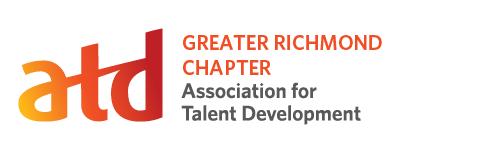 Chapter Leader Position Description: Director of Member ExperiencePosition Summary:The Director of Member Experience manages the initial engagement of new chapter members through a consistent orientation to our Chapter, events, and development opportunities as well as the engagement and satisfaction of existing members.Time Commitment:Term: One YearEstimated Time Requirements per month:Perform responsibilities of the position and participate in communications about chapter issues: 5 hoursPrepare monthly report: 1 hourAttend monthly board meeting: 1.5 hours plus travel time for in-person meetingsAttend monthly chapter meetings when possible: 2 hours plus travel timeParticipate in at least one chapter-wide committee: 2 hoursAttend Annual Chapter Leaders (ALC) conference (optional)Responsibilities:New Member On-BoardingUtilize strategies and creates programs and resources to assist in the on-boarding of new chapter membersContribute to and support the chapter’s new membership effortsMember EngagementCommunicate member experience information and related opportunities to new, current, and potential membersUse annual and event surveys to track member experienceRecruits and trains volunteers to support member experience to the chapterMember SatisfactionSupports programs and services to attract new members to the chapter and engage current membersAssists with the needs assessment and member satisfaction surveysTrainingRecruits and trains volunteers to support this roleUpdates personal knowledge of ATD strategies and operationsGeneralMay be asked to write articles for newsletterSupport and promote CARE and the strategic goals and action plans of the chapterBoard ParticipationReports new member onboarding and existing member engagement efforts to the VP of Membership on a regular basisParticipates in monthly board meetingsAttends chapter meetings, ATD International Conference & Exposition, and ATD Chapter Leaders Conference (ALC), as availableParticipates in other chapter events, committee meetings, and conferences as availableRepresents chapter professionally and ethically in all business functions/organizational activitiesQualifications:Member of Greater Richmond ATD ChapterMember of national ATD (recommended)Skilled in written and verbal communication, personal interaction, and problem-solving in a team environmentAbility to plan, organize, and execute activities as required by the positionAbility to complete projects within established timeframesWillingness to advocate for the chapter and represent chapter professionally and ethically in all business functions/organizational activities Time to attend board meetings and other chapter functions as required by this positionBenefits: Discounted membership for national ATDPaid membership for Greater Richmond ATD ChapterPaid attendance for Greater Richmond chapter eventsALC conference and hotel registrations (when appropriate)